＜＜病理組織検体情報書＞＞準備：以下をご確認のうえ、ご準備ください。 FFPE（パラフィン包埋病理）検体ブロック　または、FFPE（パラフィン包埋病理）検体の未染色スライド 注：検体条件やスライド作製方法の詳細が検査種別ごとに異なります必ず別紙をご参照のうえご準備をお願いします　　注：未染色スライドへは個人情報を記載しないようご注意ください注：貴院での病理番号をご記載ください（病理診断書との照会に使用） HE染色標本　1枚　（迅速な標本評価に使用）　　注：可能な範囲でご準備をお願いします注：貴院での病理番号をご記載ください（病理診断書との照会に使用） 切り出し図	のコピー　（検体との照合に使用）　　注：カラー印刷 病理診断書のコピー検体の状態：以下をご回答ください。・病理番号：・検体採取日：（西暦）　　　　年　　　月　　　日・検体採取部位：・検体種類：生検検体　手術検体・使用したホルマリン：10％中性緩衝ホルマリン溶液　その他（　　　　　　　　　　　　　） 不明・ホルマリン固定時間：6時間未満　6-48時間　48-72時間　72時間以上　不明・保存方法：室温　冷蔵庫　　不明・検体の脱灰：なし　EDTA脱灰　その他（　　　　　　　　　　　　　）　不明・検体の状態：ブロック（　　　個）　未染色スライド（　　　枚）・HE染色標本：有（　　　枚）　　無【問い合わせ先】　　　　　　浜松医科大学医学部附属病院病理部TEL：053-435-2725別紙：以下をご確認のうえ、ご準備ください。FoundationOne CDxの場合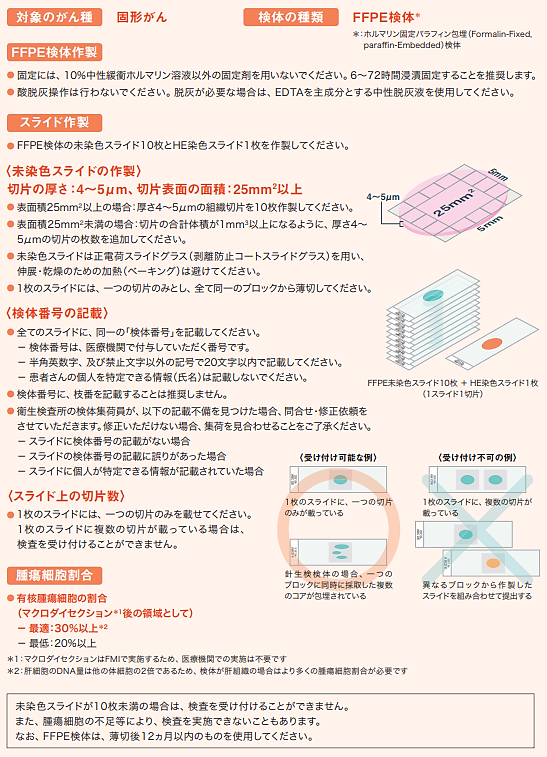 NCCオンコパネルの場合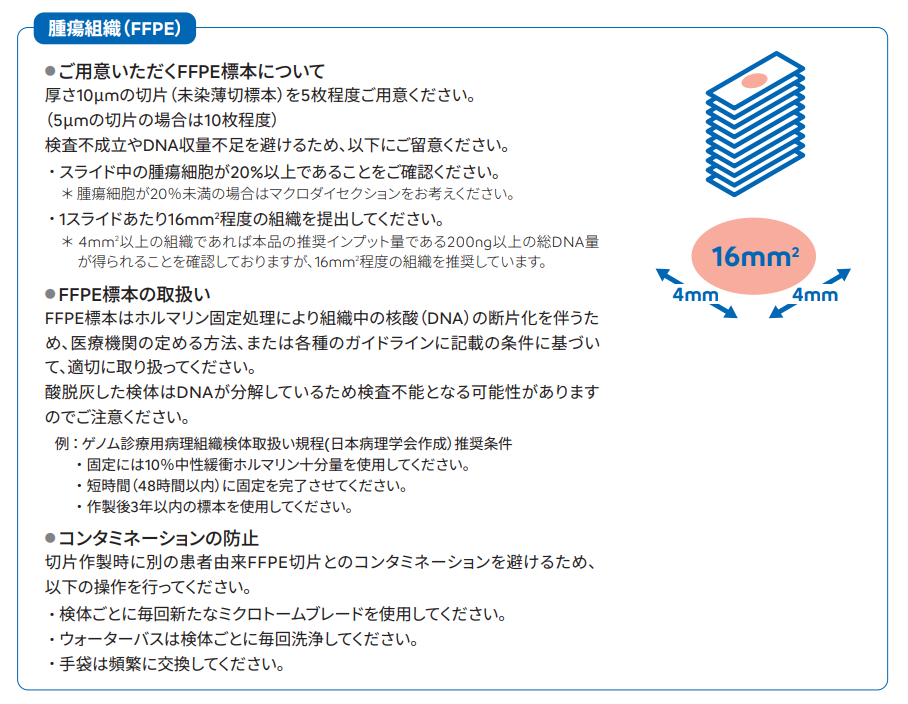 GenMineTOPの場合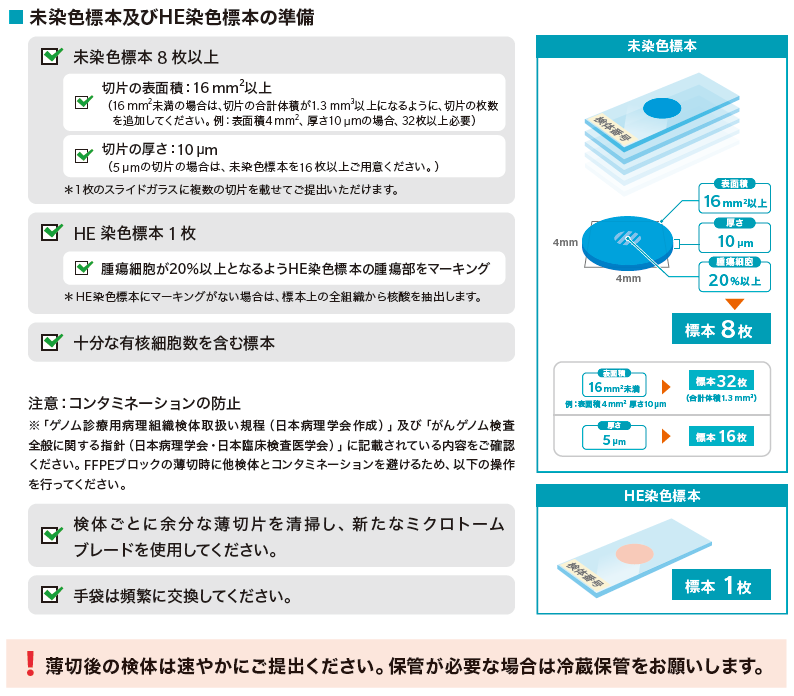 注：可能な限りブロックでの提供にご協力をお願いします